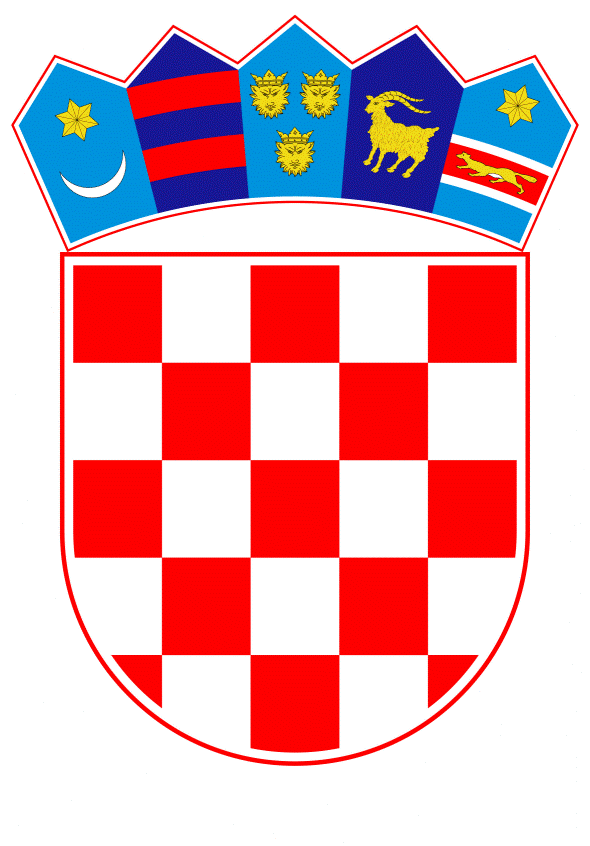 VLADA REPUBLIKE HRVATSKEZagreb, 28. veljače 2022.____________________________________________________________________________________________________________________________________________________Banski dvori | Trg Sv. Marka 2  | 10000 Zagreb | tel. 01 4569 222 | vlada.gov.hr	PRIJEDLOGNa temelju članka 24. stavaka 1. i 3. Zakona o Vladi Republike Hrvatske („Narodne novine“, br. 150/11., 119/14., 93/16. i 116/18.), Vlada Republike Hrvatske je na sjednici održanoj 28. veljače 2022. donijelaODLUKUo osnivanju Međuresorne radne skupine za provedbu aktivnosti prihvata i zbrinjavanja izbjeglog stanovništva iz UkrajineI.Osniva se Međuresorna radna skupina za provedbu aktivnosti s ciljem pružanja humanitarne pomoći, prihvata i zbrinjavanja izbjeglog stanovništva iz Ukrajine (u daljnjem tekstu: Međuresorna radna skupina).II.Osim poslova iz točke I. ove Odluke, Međuresorna radna skupina zadužena je za koordinaciju i provedbu svih aktivnosti vezanih za prihvat i smještaj, organizaciju prehrane, pružanje zdravstvene zaštite, rješavanje statusnih pitanja, obrazovanja i druge poslove nužne za zbrinjavanje izbjeglog stanovništva iz Ukrajine.III.Međuresornu radnu skupinu čine:predstavnik Ministarstva unutarnjih poslova predstavnik Ureda predsjednika Vlade Republike Hrvatskepredstavnik Ureda potpredsjednika Vlade Republike Hrvatskepredstavnik Ministarstva vanjskih i europskih poslovapredstavnik Ministarstva financijapredstavnik Ministarstva zdravstvapredstavnik Ministarstva znanosti i obrazovanjapredstavnik Ministarstva prostornoga uređenja, graditeljstva i državne imovinepredstavnik Ministarstva gospodarstva i održivog razvojapredstavnik Ministarstva rada, mirovinskoga sustava, obitelji i socijalne politikepredstavnik Ministarstva turizma i sporta predstavnik Ministarstva poljoprivredepredstavnik Ministarstva mora, prometa i infrastrukturepredstavnik Ministarstva kulture i medijapredstavnik Ministarstva obranepredstavnik Središnjeg državnog ureda za obnovu i stambeno zbrinjavanjepredstavnik Agencije za pravni promet i posredovanje nekretninamapredstavnici ukrajinske nacionalne manjine u Republici Hrvatskoj.Predstavnici iz stavka 1. ove točke imaju svoje zamjenike.IV.Ministarstvo unutarnjih poslova koordinira radom Međuresorne radne skupine, a predstavnik Ministarstva unutarnjih poslova ujedno vrši i dužnost voditelja Međuresorne radne skupine.Sastanke Međuresorne radne skupine saziva i vodi voditelj radne skupine. Sastanci se sazivaju prema potrebi, a na sastancima sudjeluju predstavnici tijela iz točke III. ove Odluke ili njihovi zamjenici. U slučaju spriječenosti voditelja, sastanke Međuresorne radne skupine saziva i vodi zamjenik voditelja Međuresorne radne skupine.Na temelju prijedloga voditelja Međuresorne radne skupine, na sastanak mogu biti pozvani stručnjaci iz drugih tijela državne uprave, operativnih snaga sustava civilne zaštite, organizacija i institucija, ovisno o potrebi i temi sastanka.V.Stručne, tehničke i administrativne poslove za rad Međuresorne radne skupine obavljat će Ministarstvo unutarnjih poslova – Ravnateljstvo civilne zaštite.VI.Tijela iz točke III. ove Odluke će, odmah nakon donošenja ove Odluke, izvijestiti Ministarstvo unutarnjih poslova o imenovanju članova te njihovih zamjenika u Međuresornu radnu skupinu.VII.Financijska sredstva potrebna za provedbu mjera i aktivnosti iz ove Odluke osigurat će se u državnom proračunu.Ministarstvo gospodarstva i održivog razvoja - Ravnateljstvo za robne zalihe će na zahtjev Ministarstva unutarnjih poslova - Ravnateljstva civilne zaštite provoditi nabavu roba i usluga potrebnih za potporu zbrinjavanja izbjeglica. VIII.Ova Odluka stupa na snagu danom donošenja.KLASA: 	022-03/22-04/64URBROJ: 	50301-29/09-22-1Zagreb,	28. veljače 2022.PREDSJEDNIKmr. sc. Andrej PlenkovićO B R A Z L O Ž E N J ERusija je 24. veljače 2022. od ranih jutarnjih sati započela vojnu agresiju i invaziju na Ukrajinu raketiranjem brojnih ciljeva na čitavom ukrajinskom teritoriju, čime je grubo pogazila suverenitet Ukrajine i međunarodno pravo.Riječ je o najvećem vojnom pohodu na tlu Europe još od Drugog svjetskog rata i najozbiljnijem udaru na sigurnost cijele Europe. Ovim brutalnim i masovnim napadom, Rusija je pogazila i Povelju Ujedinjenih naroda kao i Helsinški završni akt i Europsku sigurnosnu povelju, na kojima počiva Organizacija za europsku sigurnost i suradnju.U znak solidarnosti i podrške ukrajinskom narodu, Vlada Republike Hrvatske spremna je pružiti humanitarnu i tehničku pomoć te prihvatiti ukrajinske izbjeglice.Za uspješnu realizaciju prihvaćanja i zbrinjavanja potrebno je uključiti tijela u čijoj su nadležnosti područja od značaja za osiguravanje odgovarajućih uvjeta zbrinjavanja izbjeglica. Predloženom Odlukom osniva se Međuresorna radna skupina čija je zadaća koordinirano djelovanje svih nadležnih tijela i institucija te provođenje mjera i aktivnosti s ciljem pružanja humanitarne pomoći, prihvata i zbrinjavanja izbjeglog stanovništva iz Ukrajine. Predlagatelj:Ministarstvo unutarnjih poslova Predmet:Prijedlog odluke o osnivanju Međuresorne radne skupine za provedbu aktivnosti prihvata i zbrinjavanja izbjeglog stanovništva iz Ukrajine